Административная процедура 4.5.ЗАЯВЛЕНИЕо  принятии решения о выдаче родителю, опекуну (попечителю) предварительного разрешения (согласия) на совершение сделок, противоречащих интересам или влекущих уменьшение имущества ребенка, подопечного Прошу выдать опекуну Ивановой Инне Ивановне, предварительное разрешение (согласие) на продажу ½ доли жилого дома, расположенного по адресу: Гродненская область, г.п. Зельва, ул. Заслонова, 3 и принадлежащей на праве собственности подопечному Иванонову Максиму Петровичу, в связи с переездом в иной населенный пункт. К заявлению прилагаю документы:01.09.2015									И.И. Иванова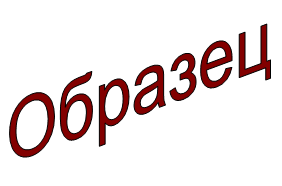 Зельвенский районный исполнительный комитетИвановой Инны Ивановнызарегистрированной по месту жительства г.п. Зельва, ул. Пушкина, д. 107паспорт КН 1730123идентификационный номер4040578К029РВ0выдан Зельвенским районным отделом внутренних дел Гродненской области, 13.06.2008тел. +375 ХХ ХХХ-ХХ-ХХ